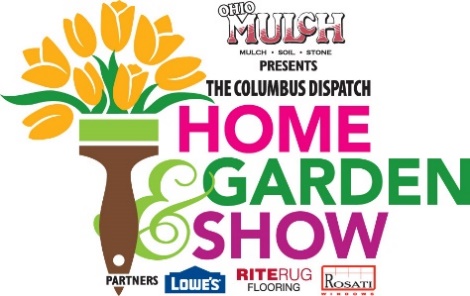 Exhibitor Prize/Giveaway Registration FormReturn by: February 5, 2019Company: 	Contact Name: 	Contact Phone: 	Booth Number(s): 	 IN BOOTH Prize GiveawayYou must register your prizes and giveaways with Show Management, and we will directly contact winners to verify after the show that every prize promoted at the show was awarded.  Any prizes promoted at the show that are not registered will be removed by Show Management. You MUST register information with the Expo by   February 5, 2019.Description of prize(s) to be awarded and promoted in your booth:Description of prize promotion program:I understand that all awards and prizes must be completed at close of the show and that the recipient(s) must be notified within two days (48 hours) after the show closes. Proof of award/prize, including name and phone number of winners will be supplied to the Show within 48 hours of close of the show.Signature of Exhibitor	Date	Please return completed form by February 5, 2019 to:Dispatch Consumer Shows, 614.461.7551 (fax), or klockhart@dispatch.com